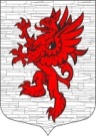 Местная  администрация муниципального образования  Лопухинское сельское поселениеЛомоносовского муниципального района Ленинградской областиПОСТАНОВЛЕНИЕ30 января 2024 года                                                                                                             № 13Об установлении времени безвозмездного предоставления помещений зарегистрированным кандидатам, политическим партиям, выдвинувших зарегистрированных кандидатов на выборах Президента Российской Федерации В соответствии со пунктом 3 статьи 54 Федерального закона от 10 января 2003 № 19-ФЗ «О выборах Президента Российской Федерации», руководствуясь решением Территориальной избирательной комиссии Ломоносовского муниципального района от 29 января 2024 года № 2/24 «Об установлении времени безвозмездного предоставления помещений зарегистрированным кандидатам, политическим партиям, выдвинувших зарегистрированных кандидатов на выборах Президента Российской Федерации», администрация муниципального образования Лопухинское сельское поселение муниципального образования Ломоносовский муниципальный район Ленинградской области ПОСТАНОВЛЯЕТ:Установить, что помещение, расположенное по адресу: Дом культуры дер. Лопухинка, ул. Первомайская дом 1в (зрительный зал),  пригодное для проведения агитационных публичных мероприятий в форме собраний и находящееся в муниципальной собственности, безвозмездно предоставляется зарегистрированным кандидатам, политическим партиям, выдвинувших зарегистрированных кандидатов на выборах Президента Российской Федерации в течение агитационного периода с учетом режима работы расположенных в указанных помещениях организаций (учреждений), ежедневно с 15,00 часов до 18,00  часов.  Продолжительность одного публичного агитационного мероприятия не более 2 (двух) часов.2. Не позднее дня, следующего за днем предоставления помещения, уведомлять в письменной форме Избирательную комиссию Ленинградской области о факте предоставления помещения, об условиях, на которых оно было предоставлено, а также о том, когда это помещение может быть предоставлено в течение агитационного периода другим зарегистрированным кандидатам, политическим партиям, выдвинувших зарегистрированных кандидатов на выборах Президента Российской Федерации». 3. Разместить настоящее постановление на официальном сайте муниципального образования Лопухинское сельское поселение www.лопухинское-адм.рф в информационно-телекоммуникационной сети «Интернет». 4. Контроль за исполнение настоящего постановления оставляю за собой.Глава администрации        МО Лопухинское сельское поселение                                                                 Е.Н. Абакумов